Förslag till Styrelse 2021-2022	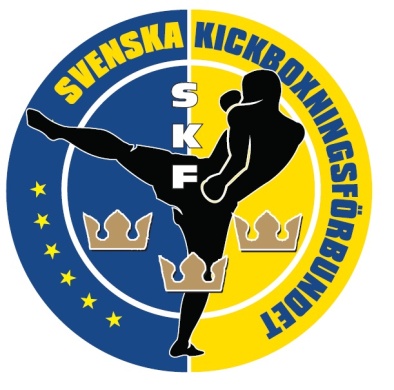 Ordförande: Elisabeth Hansson Olsson, Grästorp KampsportsföreningLedamot: Jan Petersson, Olympia KampsportscenterCamilla Jörneheim, Saknar klubbtillhörighetMartin Eisengarten, Fight Club ÄngelholmRaymond Teibl, Ironman Majorna Kickboxning
Suppleant:Oliver Eriksson, Gladiator Kickboxning Olofström  Maria Andersson, Fox Fight club Mellerud 